Szkolny Konkurs Plastyczny„Kot mój Przyjaciel”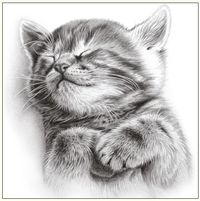 Organizator konkursu:Świetlica szkolna przy Szkole Podstawowej nr 386 im. Marszalka Józefa Piłsudskiego 
w Warszawie.
Koordynator konkursu : P. Elżbieta SzulcCele Konkursu:zwrócenie uwagi na potrzeby zwierząt domowych, korzyści i obowiązków wynikających z posiadania zwierzęcia,rozwijanie wrażliwości na potrzeby zwierząt żyjących wśród nas,propagowanie pozytywnych zachowań i humanitarnych postaw wobec zwierząt, modelu odpowiedzialnego opiekuna i przyjaciela istoty zależnej od człowieka,obalenie nieprawdziwych i krzywdzących stereotypów na temat kotów relacji człowiek- kot,przeciwdziałanie agresji, obojętności, braku wrażliwości wobec zwierząt domowych(kotów),rozwijanie wyobraźni twórczej, kreatywności i zdolności namulanych u dzieci,motywowanie do działań związanych z aktywnością pozalekcyjną.Kategorie wiekowe:I kategoria – klasy 1II kategoria- klasy 2III kategoria – klasy 3Warunki uczestnictwa:Przedmiotem konkursu jest wykonanie samodzielnej pracy plastycznej pod tytułem „ Kot mój przyjaciel”.Każdy uczestnik Konkursu może zgłosić ;Praca powinna być wykonana w dowolnej technice płaskiej do wybory przez uczestnika konkursu w formie: wycinanki, wydzieranki, rysunku, witrażu, wykonanej farbami, grafika, techniką mieszaną;Format prac A-3 lub A-4, w konkursie nie będą uwzględniane prace przestrzenne oraz zbiorowe;Prace nie spełniające zasad uczestnictwa nie będą podlegały ocenie konkursowej;Prace zgłoszone na konkurs pozostają własnością  organizatora i nie będą zwracane;Dziecko biorące udział w konkursie zobowiązane jest do wypełnienia formularza dołączonego go regulaminu, który jest jednocześnie kartą zgłoszenia do konkursu (zał. nr 1) jak również zgodę na wykorzystywanie wizerunku/prac plastycznych w celach konkursowych(zał. nr 2).Praca plastyczna powinna być opisana drukowanymi literami na odwrocie pracy wg poniższego wzoru:Imię i Nazwisko autora;Klasa lub kategoria wiekowa;Imię i Nazwisko Nauczyciela pod kierunkiem, którego praca została wykonana;Prace konkursowe należy doręczyć osobiście do świetlicy, ewentualnie osobie odpowiedzialnej do 12 lutego 2021.